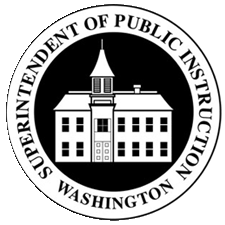 2018-19PART I2018-19State Price Quote SpecificationTYPE A— DIESEL, GAS & PROPANEUse this document to bid both non-lift and lift, gas, diesel and propane buses.	Vendor: BRYSON SALES & SERVICE OF WASHINGTON INC.		Mfr.:	MICRO BIRD		2018-19State Price Quote SpecificationTYPE A— DIESEL, GAS & PROPANEUse this document to bid both non-lift and lift, gas, diesel and propane buses.ITEMITEMSTATE-SUPPORTED SPECIFICATIONSVendor must meet or exceed these specifications.Item bid shall be specified in column to right.STATE-SUPPORTED SPECIFICATIONSVendor must meet or exceed these specifications.Item bid shall be specified in column to right.VENDOR SPECIFICALLY IDENTIFY ITEM BIDPrice of items bid will establish the state cost.VENDOR SPECIFICALLY IDENTIFY ITEM BIDPrice of items bid will establish the state cost.VENDOR SPECIFICALLY IDENTIFY ITEM BIDPrice of items bid will establish the state cost.Seating CapacitySeating CapacityMaximum passenger capacity based upon an average center-to-center seat spacing of at least 27.5” with a lap-shoulder belt for each seating position.GasDieselDieselPropaneSeating CapacitySeating CapacityMaximum passenger capacity based upon an average center-to-center seat spacing of at least 27.5” with a lap-shoulder belt for each seating position.Capacity w/o lift 22	Capacity w/o lift 22	Capacity w/o lift 22	Capacity w/o lift 28	Seating CapacitySeating CapacityMaximum passenger capacity based upon an average center-to-center seat spacing of at least 27.5” with a lap-shoulder belt for each seating position.Capacity w/lift 13	Capacity w/lift 13	Capacity w/lift 13	Capacity w/lift 13	AlternatorAlternator145 amp minimum. Lift-equipped or air-conditioned. Manufacturer recommended capacity.145 amp minimum. Lift-equipped or air-conditioned. Manufacturer recommended capacity.Mfr. DELCO / FORD / FORD	Mfr. DELCO / FORD / FORD	Mfr. DELCO / FORD / FORD	AlternatorAlternator145 amp minimum. Lift-equipped or air-conditioned. Manufacturer recommended capacity.145 amp minimum. Lift-equipped or air-conditioned. Manufacturer recommended capacity.Amps output w/o lift or A.C.	220 / 210 /210		Amps output w/o lift or A.C.	220 / 210 /210		Amps output w/o lift or A.C.	220 / 210 /210		AlternatorAlternator145 amp minimum. Lift-equipped or air-conditioned. Manufacturer recommended capacity.145 amp minimum. Lift-equipped or air-conditioned. Manufacturer recommended capacity.Amps output w/lift or A.C. 220 / 210 / 210			Amps output w/lift or A.C. 220 / 210 / 210			Amps output w/lift or A.C. 220 / 210 / 210			Auxiliary Automatic Transmission CoolerAuxiliary Automatic Transmission Cooler10,000 lb. Hayden or equal.GasDieselDieselPropaneAuxiliary Automatic Transmission CoolerAuxiliary Automatic Transmission Cooler10,000 lb. Hayden or equal.Mfr. GM	Mfr. FORD	Mfr. FORD	Mfr. FORD	Auxiliary Automatic Transmission CoolerAuxiliary Automatic Transmission Cooler10,000 lb. Hayden or equal.Lbs. rating 10,000	Lbs. rating 10,000	Lbs. rating 10,000	Lbs. rating 10,000	Axle—FrontAxle—FrontManufacturer’s recommendation.GasDieselDieselPropaneAxle—FrontAxle—FrontManufacturer’s recommendation.Mfr. GM	Mfr. FORD	Mfr. FORD	Mfr. FORD	Axle—FrontAxle—FrontManufacturer’s recommendation.Capacity 4300		Lbs. rating 4130	Lbs. rating 4130	Lbs. rating 5000	Indepen. suspens.	Indepen. suspens.	Indepen. suspens.	Indepen. suspens.	Axle—RearAxle—RearManufacturer’s recommendation.GasDieselDieselPropaneAxle—RearAxle—RearManufacturer’s recommendation.Mfr. GM	Mfr. FORD	Mfr. FORD	Mfr. FORD	Axle—RearAxle—RearManufacturer’s recommendation.Capacity 8600		Capacity 6230	Capacity 6230	Capacity 9600	Axle RatioAxle RatioMust comply with power and gradeability formula.  Refer to Washington State School Bus Specifications Manual.GasDieselDieselPropaneAxle RatioAxle RatioMust comply with power and gradeability formula.  Refer to Washington State School Bus Specifications Manual.Ratio 3.73	Ratio 3.73	Ratio 3.73	Ratio 4.56	Back-up LightsBack-up LightsAll required backup lights to be LED (Light Emitting Diode).  Refer to Washington State School Bus Specification’s Manual.All required backup lights to be LED (Light Emitting Diode).  Refer to Washington State School Bus Specification’s Manual.Round:		Diameter	4"	Other:		Square inches	     		Round:		Diameter	4"	Other:		Square inches	     		Round:		Diameter	4"	Other:		Square inches	     		PART I (cont.)State Price Quote SpecificationTYPE A— DIESEL, GAS & PROPANEUse this document to bid both non-lift and lift, gas, diesel and propane buses.	Vendor: BRYSON SALES & SERVICE OF WASHINGTON INC.		Mfr.:	MICRO BIRD		State Price Quote SpecificationTYPE A— DIESEL, GAS & PROPANEUse this document to bid both non-lift and lift, gas, diesel and propane buses.ITEMITEMSTATE-SUPPORTED SPECIFICATIONSVendor must meet or exceed these specifications.Item bid shall be specified in column to right.STATE-SUPPORTED SPECIFICATIONSVendor must meet or exceed these specifications.Item bid shall be specified in column to right.VENDOR SPECIFICALLY IDENTIFY ITEM BIDPrice of items bid will establish the state cost.VENDOR SPECIFICALLY IDENTIFY ITEM BIDPrice of items bid will establish the state cost.VENDOR SPECIFICALLY IDENTIFY ITEM BIDPrice of items bid will establish the state cost.VENDOR SPECIFICALLY IDENTIFY ITEM BIDPrice of items bid will establish the state cost.VENDOR SPECIFICALLY IDENTIFY ITEM BIDPrice of items bid will establish the state cost.Battery(ies)Battery(ies)535 CCA 12 volt minimum for gas and propane w/o lift.1070 CCA 12 volt minimum for diesel or any bus w/lift.535 CCA 12 volt minimum for gas and propane w/o lift.1070 CCA 12 volt minimum for diesel or any bus w/lift.Gas/Propane w/o liftGas/Propane w/o liftGas/Propane w/o liftGas/Propane w/o liftDiesel or any bus w/liftBattery(ies)Battery(ies)535 CCA 12 volt minimum for gas and propane w/o lift.1070 CCA 12 volt minimum for diesel or any bus w/lift.535 CCA 12 volt minimum for gas and propane w/o lift.1070 CCA 12 volt minimum for diesel or any bus w/lift.CCA GAS 1200 / PROPANE 650	CCA GAS 1200 / PROPANE 650	CCA GAS 1200 / PROPANE 650	CCA GAS 1200 / PROPANE 650	CCA DIESEL 1520	BrakesBrakesHydraulic: Drum or Disc.  Refer to Washington State School Bus Specifications Manual.GasDieselDieselDieselPropanePropaneBrakesBrakesHydraulic: Drum or Disc.  Refer to Washington State School Bus Specifications Manual.Front 	Disc	Front 	Disc	Front 	Disc	Front 	Disc	Front 	Disc	Front 	Disc	BrakesBrakesHydraulic: Drum or Disc.  Refer to Washington State School Bus Specifications Manual.	Drum		Drum		Drum		Drum		Drum		Drum	BrakesBrakesHydraulic: Drum or Disc.  Refer to Washington State School Bus Specifications Manual.Rear	Disc	Rear	Disc	Rear	Disc	Rear	Disc	Rear	Disc 	Rear	Disc 	BrakesBrakesHydraulic: Drum or Disc.  Refer to Washington State School Bus Specifications Manual.	Drum		Drum		Drum		Drum		Drum		Drum	BrakesBrakesHydraulic: Drum or Disc.  Refer to Washington State School Bus Specifications Manual.Drum Size	     	Drum Size	     	Drum Size	     	Drum Size	     	Drum Size	     	Drum Size	     	Doors, ServiceDoors, ServicePower operated.Power operated.	Air		Folding		Electric	Split, Outward Opening		Other      		Air		Folding		Electric	Split, Outward Opening		Other      		Air		Folding		Electric	Split, Outward Opening		Other      		Air		Folding		Electric	Split, Outward Opening		Other      		Air		Folding		Electric	Split, Outward Opening		Other      	EngineEngineGas and Propane—3.7 liters minimum.Diesel—130 H.P. minimum.GasDieselDieselPropanePropanePropaneEngineEngineGas and Propane—3.7 liters minimum.Diesel—130 H.P. minimum.Engine mfr. GM	Engine mfr. FORD	Engine mfr. FORD	Engine mfr. FORD	Engine mfr. FORD	Engine mfr. FORD	EngineEngineGas and Propane—3.7 liters minimum.Diesel—130 H.P. minimum.Liters 6.0L	H.P. 185	H.P. 185	Liters 6.8L	Liters 6.8L	Liters 6.8L	Engine HeaterEngine HeaterDiesel only—engine manufacturer’s recommended in-block heater.Diesel only—engine manufacturer’s recommended in-block heater.Watts 400	Watts 400	Watts 400	Watts 400	Volts 12	Engine HeaterEngine HeaterDiesel only—engine manufacturer’s recommended in-block heater.Diesel only—engine manufacturer’s recommended in-block heater.Mfr. FORD	Mfr. FORD	Mfr. FORD	Mfr. FORD	Mfr. FORD	Fuel TankFuel TankGas and Diesel—25 gallon minimum.Propane—largest available.Gas and Diesel—25 gallon minimum.Propane—largest available.Gas/DieselGas/DieselGas/DieselGas/DieselPropaneFuel TankFuel TankGas and Diesel—25 gallon minimum.Propane—largest available.Gas and Diesel—25 gallon minimum.Propane—largest available.Capacity GAS 33 / DIESEL 40	Capacity GAS 33 / DIESEL 40	Capacity GAS 33 / DIESEL 40	Capacity GAS 33 / DIESEL 40	Capacity 40	Hand ThrottleHand ThrottleDiesel only—locking type, electronic, or immediate acting electric fast idle.Diesel only—locking type, electronic, or immediate acting electric fast idle.		Vernier		Vernier		Vernier		Vernier		ElectricHand ThrottleHand ThrottleDiesel only—locking type, electronic, or immediate acting electric fast idle.Diesel only—locking type, electronic, or immediate acting electric fast idle.		T type		T type		T type		T type		ElectronicHeatersHeatersFront—manufacturer’s standard.  Rear—40,000 B.T.U. minimum.Front—manufacturer’s standard.  Rear—40,000 B.T.U. minimum.Rear B.T.U. w/o lift	42,000	Rear B.T.U. w/lift	42,000	Rear B.T.U. w/o lift	42,000	Rear B.T.U. w/lift	42,000	Rear B.T.U. w/o lift	42,000	Rear B.T.U. w/lift	42,000	Rear B.T.U. w/o lift	42,000	Rear B.T.U. w/lift	42,000	Rear B.T.U. w/o lift	42,000	Rear B.T.U. w/lift	42,000	LightsLightsLED (Light Emitting Diode).  Includes Clearance Lights, Stop Lights–7”, Tail Lights, Turn Signals, Eight-Light System, and Dome-Light System.LED (Light Emitting Diode).  Includes Clearance Lights, Stop Lights–7”, Tail Lights, Turn Signals, Eight-Light System, and Dome-Light System.Check if as specified If not, explain 	Check if as specified If not, explain 	Check if as specified If not, explain 	Check if as specified If not, explain 	Check if as specified If not, explain 	PART I (cont.)State Price Quote SpecificationTYPE A— DIESEL, GAS & PROPANEUse this document to bid both non-lift and lift, gas, diesel and propane buses.	Vendor: BRYSON SALES & SERVICE OF WASHINGTON INC.		Mfr.:	MICRO BIRD 		State Price Quote SpecificationTYPE A— DIESEL, GAS & PROPANEUse this document to bid both non-lift and lift, gas, diesel and propane buses.ITEMSTATE-SUPPORTED SPECIFICATIONSVendor must meet or exceed these specifications.Item bid shall be specified in column to right.STATE-SUPPORTED SPECIFICATIONSVendor must meet or exceed these specifications.Item bid shall be specified in column to right.VENDOR SPECIFICALLY IDENTIFY ITEM BIDPrice of items bid will establish the state cost.VENDOR SPECIFICALLY IDENTIFY ITEM BIDPrice of items bid will establish the state cost.VENDOR SPECIFICALLY IDENTIFY ITEM BIDPrice of items bid will establish the state cost.P.A. SystemAM/FM/PA radio with 2 interior and 1 exterior speakers.AM/FM/PA radio with 2 interior and 1 exterior speakers.Mfr. MITO	Mfr. MITO	Mfr. MITO	P.A. SystemAM/FM/PA radio with 2 interior and 1 exterior speakers.AM/FM/PA radio with 2 interior and 1 exterior speakers.Model No. 07-SPF-210408	Model No. 07-SPF-210408	Model No. 07-SPF-210408	Seat SpacingTo permit specified passenger capacity based on an average center-to-center seat spacing of at least 27.5”.To permit specified passenger capacity based on an average center-to-center seat spacing of at least 27.5”.Inside measurement from rear of stepwell toappropriate point at rear of passenger seatingarea:  w/o lift	135		w/lift	135	Inside measurement from rear of stepwell toappropriate point at rear of passenger seatingarea:  w/o lift	135		w/lift	135	Inside measurement from rear of stepwell toappropriate point at rear of passenger seatingarea:  w/o lift	135		w/lift	135	Seat SpacingTo permit specified passenger capacity based on an average center-to-center seat spacing of at least 27.5”.To permit specified passenger capacity based on an average center-to-center seat spacing of at least 27.5”.Mfg.’s C/C seat measurement ofvehicle (inches):	w/o lift	27.5"		w/lift	30"	Mfg.’s C/C seat measurement ofvehicle (inches):	w/o lift	27.5"		w/lift	30"	Mfg.’s C/C seat measurement ofvehicle (inches):	w/o lift	27.5"		w/lift	30"	Steering WheelTilt.Tilt.Check if as specified Check if as specified Check if as specified Step TreadStudded or pebbled top tread covering.Studded or pebbled top tread covering.Mfr. SMI	Mfr. SMI	Mfr. SMI	Tires6 first quality, radial ply.  6 first quality, radial ply.  Mfr. ONE OF FIVE MAJOR BRANDS	Mfr. ONE OF FIVE MAJOR BRANDS	Mfr. ONE OF FIVE MAJOR BRANDS	Tires6 first quality, radial ply.  6 first quality, radial ply.  Size LT 225 75R 16E BSW	Size LT 225 75R 16E BSW	Size LT 225 75R 16E BSW	Tires6 first quality, radial ply.  6 first quality, radial ply.  Load range D	Load range D	Load range D	ToolboxExterior, manufacturer standard.Exterior, manufacturer standard.Size (cubic feet)	1.20	Size (cubic feet)	1.20	Size (cubic feet)	1.20	TransmissionAutomatic—manufacturer’s standard compatible with H.P. and torque rating of engine bid.GasDieselDieselPropaneTransmissionAutomatic—manufacturer’s standard compatible with H.P. and torque rating of engine bid.Mfr. GM	Mfr. FORD	Mfr. FORD	Mfr. FORD	TransmissionAutomatic—manufacturer’s standard compatible with H.P. and torque rating of engine bid.Model no. 6L90	Model no. 6R80	Model no. 6R80	Model no. 6R80	Two-way Communications45-watt, VHF, mil. spec.45-watt, VHF, mil. spec.Mfr. KENWOOD	Mfr. KENWOOD	Mfr. KENWOOD	Two-way Communications45-watt, VHF, mil. spec.45-watt, VHF, mil. spec.Model No. TK7302	Model No. TK7302	Model No. TK7302	Wheels6 to be compatible with tire size.6 to be compatible with tire size.Size 16"	Size 16"	Size 16"	Wheels6 to be compatible with tire size.6 to be compatible with tire size.Rim width 6"	Rim width 6"	Rim width 6"	PART I (cont.)State Price Quote SpecificationTYPE A— DIESEL, GAS & PROPANEUse this document to bid both non-lift and lift, gas, diesel and propane buses.	Vendor: BRYSON SALES & SERVICE OF WASHINGTON INC.		Mfr.:	MICRO BIRD		State Price Quote SpecificationTYPE A— DIESEL, GAS & PROPANEUse this document to bid both non-lift and lift, gas, diesel and propane buses.ITEMSTATE-SUPPORTED SPECIFICATIONSVendor must meet or exceed these specifications.Item bid shall be specified in column to right.VENDOR SPECIFICALLY IDENTIFY ITEM BIDPrice of items bid will establish the state cost.VENDOR SPECIFICALLY IDENTIFY ITEM BIDPrice of items bid will establish the state cost.VENDOR SPECIFICALLY IDENTIFY ITEM BIDPrice of items bid will establish the state cost.SPECIAL NEEDS REQUIREMENTS—CHASSIS AND BODYSPECIAL NEEDS REQUIREMENTS—CHASSIS AND BODYWheelchairLift—InstalledMust meet state specification.  Platform shall be a minimum of 32” x 52”.Mfr. BRAUN	Mfr. BRAUN	Mfr. BRAUN	WheelchairLift—InstalledMust meet state specification.  Platform shall be a minimum of 32” x 52”.Model No. NCL917FIB3454HB-2	Model No. NCL917FIB3454HB-2	Model No. NCL917FIB3454HB-2	Wheelchair/Occupant Tie-down System—InstalledMust meet state specification.Mfr. Q-STRAINT	Mfr. Q-STRAINT	Mfr. Q-STRAINT	Wheelchair/Occupant Tie-down System—InstalledMust meet state specification.Model No. Q-8100-A1 SLIDE & CLICK	Model No. Q-8100-A1 SLIDE & CLICK	Model No. Q-8100-A1 SLIDE & CLICK	ADDITIONAL REQUIREMENTS—CHASSIS AND BODYADDITIONAL REQUIREMENTS—CHASSIS AND BODYADDITIONAL REQUIREMENTS—CHASSIS AND BODYLine Setting TicketLegible copy of manufacturer’s Line Setting Ticket will be delivered with each vendor’s packet at the time of delivery.Check if as specified	Check if as specified	Check if as specified	Owner’s/Operator’s HandbookOne copy of the chassis manufacturer’s owner’s/operator’s handbook or manual will be furnished with each bus at delivery.Check if as specified	Check if as specified	Check if as specified	Repair ManualsA complete set of chassis, engine, transmission, and body repair manuals, including wiring diagram for all components, will be made available at time of delivery, with instructions available on accessing repair materials.Check if as specified	Check if as specified	Check if as specified	Service and CleaningCleaning and service by vendor prior to delivery will include:Chassis lubrication.Check fluid levels: verify all are at recommended full levels.Cooling system protected at -20°F.Interior and exterior will be clean (including glass).All systems (electric, air, hydraulic, mechanical and manual) be inspected to ensure proper operation at time of delivery.All components and accessories will be installed and operational at time of delivery.Check if as specified	Check if as specified	Check if as specified	WarrantyA complete copy of all warranty agreements will be furnished at time of delivery.Check if as specified	Check if as specified	Check if as specified	2018-19	STUDENT TRANSPORTATION	Old Capitol Building	PO BOX 47200	Olympia, WA  98504-7200	(360) 725-6120  TTY (360) 664-3631	VEHICLE DATA SHEET AND OFFICIAL PRICE QUOTATION	TYPE A—DIESEL	STUDENT TRANSPORTATION	Old Capitol Building	PO BOX 47200	Olympia, WA  98504-7200	(360) 725-6120  TTY (360) 664-3631	VEHICLE DATA SHEET AND OFFICIAL PRICE QUOTATION	TYPE A—DIESEL	STUDENT TRANSPORTATION	Old Capitol Building	PO BOX 47200	Olympia, WA  98504-7200	(360) 725-6120  TTY (360) 664-3631	VEHICLE DATA SHEET AND OFFICIAL PRICE QUOTATION	TYPE A—DIESELVENDOR’S COMPANY NAMEBRYSON SALES & SERVICE OF WASHINGTON INC.VENDOR’S COMPANY NAMEBRYSON SALES & SERVICE OF WASHINGTON INC.REPRESENTATIVE’S NAMEROBERT KANTERTELEPHONE NUMBER425-953-2820ADDRESS2407 GIBSON RDEVERETT, WA 98204ADDRESS2407 GIBSON RDEVERETT, WA 98204Estimated delivery date to school district from time purchase order is received: 150 - 180 DAYS ARO	Firm where engine and chassis can beserviced or repaired and parts obtained: BRYSON SALES & SERVICE OF WASHINGTON INC.	Firm where body can be serviced or repaired and parts obtained: BRYSON SALES & SERVICE OF WASHINGTON INC.	Estimated delivery date to school district from time purchase order is received: 150 - 180 DAYS ARO	Firm where engine and chassis can beserviced or repaired and parts obtained: BRYSON SALES & SERVICE OF WASHINGTON INC.	Firm where body can be serviced or repaired and parts obtained: BRYSON SALES & SERVICE OF WASHINGTON INC.	Estimated delivery date to school district from time purchase order is received: 150 - 180 DAYS ARO	Firm where engine and chassis can beserviced or repaired and parts obtained: BRYSON SALES & SERVICE OF WASHINGTON INC.	Firm where body can be serviced or repaired and parts obtained: BRYSON SALES & SERVICE OF WASHINGTON INC.	Estimated delivery date to school district from time purchase order is received: 150 - 180 DAYS ARO	Firm where engine and chassis can beserviced or repaired and parts obtained: BRYSON SALES & SERVICE OF WASHINGTON INC.	Firm where body can be serviced or repaired and parts obtained: BRYSON SALES & SERVICE OF WASHINGTON INC.	BODYBODYBODYBODYBODYMAKEMICRO BIRDMAKEMICRO BIRDWarranty:	Years 3	Miles  36,000Seat color:	BROWNFloor color:	GRAYInside measurement from rear of stepwell to appropriate point at rear of passenger seating area:	w/o lift	156"		w/lift	156"	Equipped seating capacity:	w/o lift	22	 	w/lift	13	Overall vehicle length (inches): w/o lift	253"	 	w/lift	253"	MODELMB IIYEAR2019Warranty:	Years 3	Miles  36,000Seat color:	BROWNFloor color:	GRAYInside measurement from rear of stepwell to appropriate point at rear of passenger seating area:	w/o lift	156"		w/lift	156"	Equipped seating capacity:	w/o lift	22	 	w/lift	13	Overall vehicle length (inches): w/o lift	253"	 	w/lift	253"	CHASSISCHASSISCHASSISENGINEENGINEENGINEMAKEFORDMAKEFORDWarranty:	Years 5	Miles  60,000MANUFACTURERFORDMANUFACTURERFORDTorque: 350	@	1500	RPMH.P.: 185		@	3000	RPMMODEL10,360YEAR2019Wheel base:  156"MODEL3.2LYEAR2019Fuel type: DIESELTRANSMISSIONTRANSMISSIONTRANSMISSIONWarranty:	Years 5 	Miles  60,000Number of cylinders: 6Inline      	V-type  XWarranty:	Years 5 	Miles  60,000Number of cylinders: 6Inline      	V-type  XBattery type/grp:	70 AMP	     Number batteries:	1	     Total CCA:	760	     MANUFACTURERFORDMANUFACTURERFORDSpeeds forward:  6Warranty:	Years 5 	Miles  60,000Number of cylinders: 6Inline      	V-type  XWarranty:	Years 5 	Miles  60,000Number of cylinders: 6Inline      	V-type  XBattery type/grp:	70 AMP	     Number batteries:	1	     Total CCA:	760	     MODEL6R80MODEL6R80Warranty:	Years 5	Miles  60,000Warranty:	Years 5 	Miles  60,000Number of cylinders: 6Inline      	V-type  XWarranty:	Years 5 	Miles  60,000Number of cylinders: 6Inline      	V-type  XBattery type/grp:	70 AMP	     Number batteries:	1	     Total CCA:	760	     QUOTED PRICEQUOTED PRICEQuoted price is based upon payment within 30 days after delivery to the school district (without sales tax).Diesel Bid—w/o lift $ 64,211.00		Diesel Bid—w/lift $ 69,265.00	Quoted price is based upon payment within 30 days after delivery to the school district (without sales tax).Diesel Bid—w/o lift $ 64,211.00		Diesel Bid—w/lift $ 69,265.00	VENDOR REPRESENTATIVE’S SIGNATUREDATE2018-19	STUDENT TRANSPORTATION	Old Capitol Building	PO BOX 47200	Olympia, WA  98504-7200	(360) 725-6120  TTY (360) 664-3631	VEHICLE DATA SHEET AND OFFICIAL PRICE QUOTATION	TYPE A—GAS	STUDENT TRANSPORTATION	Old Capitol Building	PO BOX 47200	Olympia, WA  98504-7200	(360) 725-6120  TTY (360) 664-3631	VEHICLE DATA SHEET AND OFFICIAL PRICE QUOTATION	TYPE A—GAS	STUDENT TRANSPORTATION	Old Capitol Building	PO BOX 47200	Olympia, WA  98504-7200	(360) 725-6120  TTY (360) 664-3631	VEHICLE DATA SHEET AND OFFICIAL PRICE QUOTATION	TYPE A—GASVENDOR’S COMPANY NAMEBRYSON SALES & SERVICE OF WASHINGTON INC.VENDOR’S COMPANY NAMEBRYSON SALES & SERVICE OF WASHINGTON INC.REPRESENTATIVE’S NAMEROBERT KANTERTELEPHONE NUMBER425-953-2820ADDRESS2407 GIBSON RDEVERETT, WA 98204ADDRESS2407 GIBSON RDEVERETT, WA 98204Estimated delivery date to school district from time purchase order is received: 150 - 180 DAYS ARO	Firm where engine and chassis can beserviced or repaired and parts obtained: BRYSON SALES & SERVICE OF WASHINGTON INC.	Firm where body can be serviced or repaired and parts obtained: BRYSON SALES & SERVICE OF WASHINGTON INC.	Estimated delivery date to school district from time purchase order is received: 150 - 180 DAYS ARO	Firm where engine and chassis can beserviced or repaired and parts obtained: BRYSON SALES & SERVICE OF WASHINGTON INC.	Firm where body can be serviced or repaired and parts obtained: BRYSON SALES & SERVICE OF WASHINGTON INC.	Estimated delivery date to school district from time purchase order is received: 150 - 180 DAYS ARO	Firm where engine and chassis can beserviced or repaired and parts obtained: BRYSON SALES & SERVICE OF WASHINGTON INC.	Firm where body can be serviced or repaired and parts obtained: BRYSON SALES & SERVICE OF WASHINGTON INC.	Estimated delivery date to school district from time purchase order is received: 150 - 180 DAYS ARO	Firm where engine and chassis can beserviced or repaired and parts obtained: BRYSON SALES & SERVICE OF WASHINGTON INC.	Firm where body can be serviced or repaired and parts obtained: BRYSON SALES & SERVICE OF WASHINGTON INC.	BODYBODYBODYBODYBODYMAKEMICRO BIRD MAKEMICRO BIRD Warranty:	Years 3	Miles  36,000Seat color:	BROWNFloor color:	GRAYInside measurement from rear of stepwell to appropriate point at rear of passenger seating area:	w/o lift	153.75"		w/lift	153.75"	Equipped seating capacity:	w/o lift	22	 	w/lift	13	Overall vehicle length (inches): w/o lift	262"	 	w/lift	262"	MODELG5YEAR2019Warranty:	Years 3	Miles  36,000Seat color:	BROWNFloor color:	GRAYInside measurement from rear of stepwell to appropriate point at rear of passenger seating area:	w/o lift	153.75"		w/lift	153.75"	Equipped seating capacity:	w/o lift	22	 	w/lift	13	Overall vehicle length (inches): w/o lift	262"	 	w/lift	262"	CHASSISCHASSISCHASSISENGINEENGINEENGINEMAKEGMMAKEGMWarranty:	Years 3	Miles  36,000MANUFACTURERGMMANUFACTURERGMTorque: 360	@	4000	RPMH.P.: 300		@	4400	RPMMODEL12300 / CG33803YEAR2019Wheel base:  139"MODEL6.0L VORTECYEAR2019Liters: 6.0LFuel type: GASOLINETRANSMISSIONTRANSMISSIONTRANSMISSIONWarranty:	Years 3 	Miles  36,000Number of cylinders: 6Inline      	V-type  XWarranty:	Years 3 	Miles  36,000Number of cylinders: 6Inline      	V-type  XBattery type/grp:	MAINT FREE	     Number batteries:	1	     Total CCA:	600	     MANUFACTURERGMMANUFACTURERGMSpeeds forward:  6Warranty:	Years 3 	Miles  36,000Number of cylinders: 6Inline      	V-type  XWarranty:	Years 3 	Miles  36,000Number of cylinders: 6Inline      	V-type  XBattery type/grp:	MAINT FREE	     Number batteries:	1	     Total CCA:	600	     MODEL6L90MODEL6L90Warranty:	Years 3	Miles  36,000Warranty:	Years 3 	Miles  36,000Number of cylinders: 6Inline      	V-type  XWarranty:	Years 3 	Miles  36,000Number of cylinders: 6Inline      	V-type  XBattery type/grp:	MAINT FREE	     Number batteries:	1	     Total CCA:	600	     QUOTED PRICEQUOTED PRICEQuoted price is based upon payment within 30 days after delivery to the school district (without sales tax).Gas Bid—w/o lift $ 59,997.00		Gas Bid—w/lift $ 64,397.00	Quoted price is based upon payment within 30 days after delivery to the school district (without sales tax).Gas Bid—w/o lift $ 59,997.00		Gas Bid—w/lift $ 64,397.00	VENDOR REPRESENTATIVE’S SIGNATUREDATE2018-19	STUDENT TRANSPORTATION	Old Capitol Building	PO BOX 47200	Olympia, WA  98504-7200	(360) 725-6120  TTY (360) 664-3631	VEHICLE DATA SHEET AND OFFICIAL PRICE QUOTATION	TYPE A—PROPANE	STUDENT TRANSPORTATION	Old Capitol Building	PO BOX 47200	Olympia, WA  98504-7200	(360) 725-6120  TTY (360) 664-3631	VEHICLE DATA SHEET AND OFFICIAL PRICE QUOTATION	TYPE A—PROPANE	STUDENT TRANSPORTATION	Old Capitol Building	PO BOX 47200	Olympia, WA  98504-7200	(360) 725-6120  TTY (360) 664-3631	VEHICLE DATA SHEET AND OFFICIAL PRICE QUOTATION	TYPE A—PROPANEVENDOR’S COMPANY NAMEBRYSON SALES & SERVICE OF WASHINGTON INC.VENDOR’S COMPANY NAMEBRYSON SALES & SERVICE OF WASHINGTON INC.REPRESENTATIVE’S NAMEROBERT KANTERTELEPHONE NUMBER425-953-2820ADDRESS2407 GIBSON RDEVERETT, WA 98204ADDRESS2407 GIBSON RDEVERETT, WA 98204Estimated delivery date to school district from time purchase order is received: 150 - 180 DAYS ARO	Firm where engine and chassis can beserviced or repaired and parts obtained: BRYSON SALES & SERVICE OF WASHINGTON INC.	Firm where body can be serviced or repaired and parts obtained: BRYSON SALES & SERVICE OF WASHINGTON INC.	Estimated delivery date to school district from time purchase order is received: 150 - 180 DAYS ARO	Firm where engine and chassis can beserviced or repaired and parts obtained: BRYSON SALES & SERVICE OF WASHINGTON INC.	Firm where body can be serviced or repaired and parts obtained: BRYSON SALES & SERVICE OF WASHINGTON INC.	Estimated delivery date to school district from time purchase order is received: 150 - 180 DAYS ARO	Firm where engine and chassis can beserviced or repaired and parts obtained: BRYSON SALES & SERVICE OF WASHINGTON INC.	Firm where body can be serviced or repaired and parts obtained: BRYSON SALES & SERVICE OF WASHINGTON INC.	Estimated delivery date to school district from time purchase order is received: 150 - 180 DAYS ARO	Firm where engine and chassis can beserviced or repaired and parts obtained: BRYSON SALES & SERVICE OF WASHINGTON INC.	Firm where body can be serviced or repaired and parts obtained: BRYSON SALES & SERVICE OF WASHINGTON INC.	BODYBODYBODYBODYBODYMAKEMICRO BIRDMAKEMICRO BIRDWarranty:	Years 3	Miles  36,000Seat color:	BROWNFloor color:	GRAYInside measurement from rear of stepwell to appropriate point at rear of passenger seating area:	w/o lift	156"		w/lift	156"	Equipped seating capacity:	w/o lift	22	 	w/lift	13	Overall vehicle length (inches): w/o lift	253"	 	w/lift	253"	MODELG5YEAR2019Warranty:	Years 3	Miles  36,000Seat color:	BROWNFloor color:	GRAYInside measurement from rear of stepwell to appropriate point at rear of passenger seating area:	w/o lift	156"		w/lift	156"	Equipped seating capacity:	w/o lift	22	 	w/lift	13	Overall vehicle length (inches): w/o lift	253"	 	w/lift	253"	CHASSISCHASSISCHASSISENGINEENGINEENGINEMAKEFORDMAKEFORDWarranty:	Years 5	Miles  60,000MANUFACTURERFORDMANUFACTURERFORDTorque: 457	@	3250	RPMH.P.: 362		@	4750	RPMMODELE450/14500YEAR2019Wheel base:  158"MODEL6.8LYEAR2019Liters: 6.8LFuel type: PROPANETRANSMISSIONTRANSMISSIONTRANSMISSIONWarranty:	Years 5 	Miles  60,000Number of cylinders: 10Inline      	V-type  XWarranty:	Years 5 	Miles  60,000Number of cylinders: 10Inline      	V-type  XBattery type/grp:	12V	     Number batteries:	1	     Total CCA:	750	     MANUFACTURERFORDMANUFACTURERFORDSpeeds forward:  6Warranty:	Years 5 	Miles  60,000Number of cylinders: 10Inline      	V-type  XWarranty:	Years 5 	Miles  60,000Number of cylinders: 10Inline      	V-type  XBattery type/grp:	12V	     Number batteries:	1	     Total CCA:	750	     MODEL6R80MODEL6R80Warranty:	Years 5	Miles  60,000Warranty:	Years 5 	Miles  60,000Number of cylinders: 10Inline      	V-type  XWarranty:	Years 5 	Miles  60,000Number of cylinders: 10Inline      	V-type  XBattery type/grp:	12V	     Number batteries:	1	     Total CCA:	750	     QUOTED PRICEQUOTED PRICEQuoted price is based upon payment within 30 days after delivery to the school district (without sales tax).Propane Bid—w/o lift $ 79,943.00		Propane Bid—w/lift $ 84,676.00	Quoted price is based upon payment within 30 days after delivery to the school district (without sales tax).Propane Bid—w/o lift $ 79,943.00		Propane Bid—w/lift $ 84,676.00	VENDOR REPRESENTATIVE’S SIGNATUREDATEPART IIState Price Quote SpecificationDISTRICT-SUPPORTED OPTIONSTYPE AUse this document to bid both non-lift and lift, gas, diesel and propane buses.	Vendor: BRYSON SALES & SERVICE OF WASHINGTON, INC.		Mfr.:	MICRO BIRD		State Price Quote SpecificationDISTRICT-SUPPORTED OPTIONSTYPE AUse this document to bid both non-lift and lift, gas, diesel and propane buses.CHASSISCHASSISCHASSISITEMVendor must meet or exceed these specifications.Item bid shall be specified in column to right.Vendor must meet or exceed these specifications.Item bid shall be specified in column to right.Vendor must meet or exceed these specifications.Item bid shall be specified in column to right.VENDOR SPECIFICALLY IDENTIFY ITEM BIDPrice of items bid will establish the district cost.VENDOR SPECIFICALLY IDENTIFY ITEM BIDPrice of items bid will establish the district cost.VENDOR SPECIFICALLY IDENTIFY ITEM BIDPrice of items bid will establish the district cost.VENDOR SPECIFICALLY IDENTIFY ITEM BIDPrice of items bid will establish the district cost.Small AType A bus—10,000 lbs or under GVWR chassis.GasGasGas	Diesel			Diesel		PropaneSmall AType A bus—10,000 lbs or under GVWR chassis.Deduct $744.07	Deduct $744.07	Deduct $744.07	Deduct N/A	Deduct N/A	Deduct N/A	Small AType A bus—10,000 lbs or under GVWR chassis.Mfr. FORD T-SERIES	Mfr. FORD T-SERIES	Mfr. FORD T-SERIES	Mfr. N/A	Mfr. N/A	Mfr. N/A	Small AType A bus—10,000 lbs or under GVWR chassis.Capacity w/o lift 16	Capacity w/o lift 16	Capacity w/o lift 16	Capacity w/o lift N/A		Capacity w/o lift N/A		Capacity w/o lift N/A		Small AType A bus—10,000 lbs or under GVWR chassis.Dual Wheel Dual Wheel Dual Wheel Dual Wheel Dual Wheel Dual Wheel Small AType A bus—10,000 lbs or under GVWR chassis.Single Wheel Single Wheel Single Wheel Single Wheel Single Wheel Single Wheel Air ConditioningTo cool passenger compartment as required in the Washington State School Bus Specifications manual.To cool passenger compartment as required in the Washington State School Bus Specifications manual.To cool passenger compartment as required in the Washington State School Bus Specifications manual.Mfr. MCC	Mfr. MCC	Mfr. MCC	Mfr. MCC	Air ConditioningTo cool passenger compartment as required in the Washington State School Bus Specifications manual.To cool passenger compartment as required in the Washington State School Bus Specifications manual.To cool passenger compartment as required in the Washington State School Bus Specifications manual.Cost $ 2405.00	Cost $ 2405.00	Cost $ 2405.00	Cost $ 2405.00	Alternate FuelMust comply with power and gradeability formula.  Refer to Washington State School Bus Specifications manual. Must comply with all of the requirements of FMVSS No. 305.Must comply with power and gradeability formula.  Refer to Washington State School Bus Specifications manual. Must comply with all of the requirements of FMVSS No. 305.Must comply with power and gradeability formula.  Refer to Washington State School Bus Specifications manual. Must comply with all of the requirements of FMVSS No. 305.Mfr. MICRO BIRD	Mfr. MICRO BIRD	Mfr. MICRO BIRD	Mfr. MICRO BIRD		CNGMust comply with power and gradeability formula.  Refer to Washington State School Bus Specifications manual. Must comply with all of the requirements of FMVSS No. 305.Must comply with power and gradeability formula.  Refer to Washington State School Bus Specifications manual. Must comply with all of the requirements of FMVSS No. 305.Must comply with power and gradeability formula.  Refer to Washington State School Bus Specifications manual. Must comply with all of the requirements of FMVSS No. 305.	CNG Cost $ N/A		CNG Cost $ N/A		CNG Cost $ N/A		CNG Cost $ N/A		ElectricMust comply with power and gradeability formula.  Refer to Washington State School Bus Specifications manual. Must comply with all of the requirements of FMVSS No. 305.Must comply with power and gradeability formula.  Refer to Washington State School Bus Specifications manual. Must comply with all of the requirements of FMVSS No. 305.Must comply with power and gradeability formula.  Refer to Washington State School Bus Specifications manual. Must comply with all of the requirements of FMVSS No. 305.	Electric Cost $ 150000.00		Electric Cost $ 150000.00		Electric Cost $ 150000.00		Electric Cost $ 150000.00	Back-up AlarmMust meet state specification.Must meet state specification.Must meet state specification.Mfr. ECCO	Mfr. ECCO	Mfr. ECCO	Mfr. ECCO	Back-up AlarmMust meet state specification.Must meet state specification.Must meet state specification.Cost $ 137.00	Cost $ 137.00	Cost $ 137.00	Cost $ 137.00	ColorExterior white roof.Exterior white roof.Exterior white roof.Cost $ INCLUDED	Cost $ INCLUDED	Cost $ INCLUDED	Cost $ INCLUDED	Steering WheelTilt and telescoping column.Tilt and telescoping column.Tilt and telescoping column.Cost $ INCLUDED	Cost $ INCLUDED	Cost $ INCLUDED	Cost $ INCLUDED	Strobe LightExterior roof mounted white strobe light.Exterior roof mounted white strobe light.Exterior roof mounted white strobe light.Mfr. ECCO	Mfr. ECCO	Mfr. ECCO	Mfr. ECCO	Strobe LightExterior roof mounted white strobe light.Exterior roof mounted white strobe light.Exterior roof mounted white strobe light.Model No. 7460 LED CLEAR LENS	Model No. 7460 LED CLEAR LENS	Model No. 7460 LED CLEAR LENS	Model No. 7460 LED CLEAR LENS	Strobe LightExterior roof mounted white strobe light.Exterior roof mounted white strobe light.Exterior roof mounted white strobe light.Cost $ 286.00	Cost $ 286.00	Cost $ 286.00	Cost $ 286.00	Student Protection System—InstalledElectronic system to insure driver post-trip inspection of passenger compartment. Electronic system to insure driver post-trip inspection of passenger compartment. Mfr. DORAN	Mfr. DORAN	Mfr. DORAN	Mfr. DORAN	Mfr. DORAN	Student Protection System—InstalledElectronic system to insure driver post-trip inspection of passenger compartment. Electronic system to insure driver post-trip inspection of passenger compartment. Model No. SLEEPING CHILD CHECK	Model No. SLEEPING CHILD CHECK	Model No. SLEEPING CHILD CHECK	Model No. SLEEPING CHILD CHECK	Model No. SLEEPING CHILD CHECK	Student Protection System—InstalledElectronic system to insure driver post-trip inspection of passenger compartment. Electronic system to insure driver post-trip inspection of passenger compartment. Cost $ 244.00	Cost $ 244.00	Cost $ 244.00	Cost $ 244.00	Cost $ 244.00	ToolboxInterior, manufacturer standard.Interior, manufacturer standard.Cost $ INCLUDED	Cost $ INCLUDED	Cost $ INCLUDED	Deduct $ 56.00	Deduct $ 56.00	PART II (cont.)State Price Quote SpecificationDISTRICT-SUPPORTED OPTIONSTYPE AUse this document to bid both non-lift and lift, gas, diesel and propane buses.	Vendor: BRYSON SALES & SERVICE OF WASHINGTON, INC.		Mfr.:	MICRO BIRD		State Price Quote SpecificationDISTRICT-SUPPORTED OPTIONSTYPE AUse this document to bid both non-lift and lift, gas, diesel and propane buses.ITEMVendor must meet or exceed these specifications.Item bid shall be specified in column to right.Vendor must meet or exceed these specifications.Item bid shall be specified in column to right.VENDOR SPECIFICALLY IDENTIFY ITEM BIDPrice of items bid will establish the district cost.VENDOR SPECIFICALLY IDENTIFY ITEM BIDPrice of items bid will establish the district cost.Video Camera Systems—InstalledDigital audio/video system for monitoring the passenger compartment with more than two cameras.Digital audio/video system for monitoring the passenger compartment with more than two cameras.Mfr. SEON	Mfr. SEON	Video Camera Systems—InstalledDigital audio/video system for monitoring the passenger compartment with more than two cameras.Digital audio/video system for monitoring the passenger compartment with more than two cameras.Model No. TH-4	Model No. TH-4	Video Camera Systems—InstalledDigital audio/video system for monitoring the passenger compartment with more than two cameras.Digital audio/video system for monitoring the passenger compartment with more than two cameras.Cost $ 1958.00		How many cameras 3Cost $ 1958.00		How many cameras 3Video Camera Systems—Stop Sign Camera—InstalledMust meet state specification.Must meet state specification.Stand Alone SystemAdded to Interior SystemVideo Camera Systems—Stop Sign Camera—InstalledMust meet state specification.Must meet state specification.Mfr. SEON	Mfr. SEON	Video Camera Systems—Stop Sign Camera—InstalledMust meet state specification.Must meet state specification.Model No. TH-4	Model No. TH-4	Video Camera Systems—Stop Sign Camera—InstalledMust meet state specification.Must meet state specification.Cost $ 1440.00		Cost $ 354.00	Video Camera Systems—Stop Sign Camera—InstalledMust meet state specification.Must meet state specification.How many cameras 1How many cameras 1Warning Light Monitor16 light monitoring system.16 light monitoring system.IncandescentLED LightsWarning Light Monitor16 light monitoring system.16 light monitoring system.Cost $ 440.00	Cost $ 440.00	Additional Wheelchair/Occupant Tie-down System—InstalledMust meet state specification.Must meet state specification.Mfr. Q-STRAINT	Mfr. Q-STRAINT	Additional Wheelchair/Occupant Tie-down System—InstalledMust meet state specification.Must meet state specification.Model No. Q-8100-A1	Model No. Q-8100-A1	Additional Wheelchair/Occupant Tie-down System—InstalledMust meet state specification.Must meet state specification.Cost per station $ 869.00	Cost per station $ 869.00	WindowsLaminated passenger-compartment side or rear glass.Laminated passenger-compartment side or rear glass.Side Cost $ 900.00	Side Cost $ 900.00	WindowsLaminated passenger-compartment side or rear glass.Laminated passenger-compartment side or rear glass.Rear Cost $ 654.00	Rear Cost $ 654.00	WindowsLaminated passenger-compartment side or rear glass.Laminated passenger-compartment side or rear glass.Both Cost $ 1554.00	Both Cost $ 1554.00	WindowsTinted.Tinted.Cost $ INCLUDED	Cost $ INCLUDED	